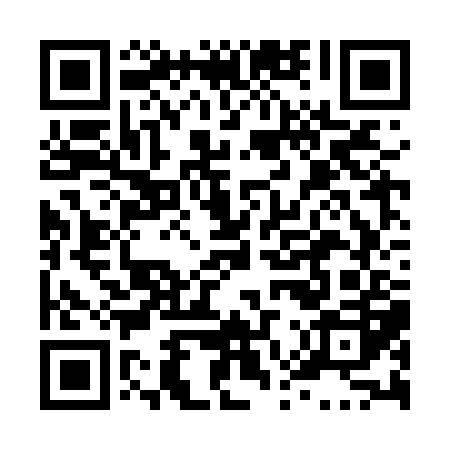 Ramadan times for Glen Falloch, Ontario, CanadaMon 11 Mar 2024 - Wed 10 Apr 2024High Latitude Method: Angle Based RulePrayer Calculation Method: Islamic Society of North AmericaAsar Calculation Method: HanafiPrayer times provided by https://www.salahtimes.comDateDayFajrSuhurSunriseDhuhrAsrIftarMaghribIsha11Mon5:575:577:181:095:117:007:008:2112Tue5:555:557:161:085:127:027:028:2213Wed5:535:537:141:085:137:037:038:2414Thu5:515:517:121:085:147:047:048:2515Fri5:505:507:101:085:157:067:068:2716Sat5:485:487:081:075:177:077:078:2817Sun5:465:467:071:075:187:087:088:2918Mon5:445:447:051:075:197:107:108:3119Tue5:425:427:031:065:207:117:118:3220Wed5:405:407:011:065:217:127:128:3421Thu5:385:386:591:065:227:137:138:3522Fri5:365:366:571:065:237:157:158:3623Sat5:345:346:551:055:247:167:168:3824Sun5:325:326:531:055:247:177:178:3925Mon5:305:306:521:055:257:197:198:4126Tue5:275:276:501:045:267:207:208:4227Wed5:255:256:481:045:277:217:218:4428Thu5:235:236:461:045:287:227:228:4529Fri5:215:216:441:035:297:247:248:4730Sat5:195:196:421:035:307:257:258:4831Sun5:175:176:401:035:317:267:268:501Mon5:155:156:381:035:327:277:278:512Tue5:135:136:371:025:337:297:298:533Wed5:115:116:351:025:347:307:308:544Thu5:095:096:331:025:357:317:318:565Fri5:075:076:311:015:357:337:338:576Sat5:045:046:291:015:367:347:348:597Sun5:025:026:271:015:377:357:359:008Mon5:005:006:251:015:387:367:369:029Tue4:584:586:241:005:397:387:389:0310Wed4:564:566:221:005:407:397:399:05